Муниципальное дошкольное образовательное учреждение«Кулицкий детский сад»ПЛАНлетней оздоровительной работы с детьмина 2021 год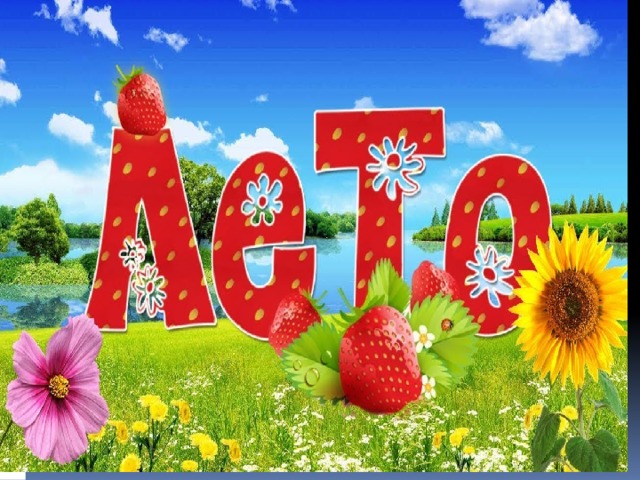 Организация работы в летний оздоровительный периодЦель: повышение качества оздоровительной работы с воспитанниками, и широкая пропаганда здорового образа жизни среди всех участников воспитательно-образовательного процесса в летний период.Задачи летнего оздоровительного периода:реализовать систему мероприятий, направленных на оздоровление и физическое воспитание детей;создать комфортные условия для физического, психического, нравственного воспитания каждого ребенка, развития у них любознательности и познавательной активности;организовать здоровье сберегающий режим, обеспечивающий охрану жизни, предупреждение заболеваемости и детского травматизма;осуществлять просвещение родителей по вопросам воспитания и оздоровления детей в летний период.      При подготовке к летнему оздоровительному периоду следует исходить из необходимости учета следующих факторов ООП ДООиндивидуальных социально-психологических особенностей детейособенностей климатической зоны.Система оздоровления детей в летний период включает в себяФизкультурно-оздоровительная работа с воспитанниками детского сада.Организация рационального питания.Система закаливания.Оздоровительно-просветительская работа.Организация летнего оздоровительного периодаорганизуется высадка деревьев, разбивка цветников;каждый день организуется работа взрослых по соблюдению санитарно-гигиенических требований (обрабатывается песок в песочницах, ежедневно моется пол на верандах, в жаркую погоду участки поливаются водой, своевременно скашивается трава и т.д.);организуется предметно-развивающая среда на территории ДОО (оборудование для игровой и познавательно-исследовательской деятельности в песке и воде, расширяется ассортимент выносного оборудования);соблюдается режим дня летнего оздоровительного периода, соответствующий ООП ДОО;соблюдается питьевой режим летнего оздоровительного периода, соответствующий ООП ДОО (питье выдается по первому требованию ребенка);увеличивается продолжительность прогулок и сна (в соответствии с санитарноэпидемиологическими требованиями к устройству, содержанию, оборудованию и режиму работы дошкольных образовательных учреждений, п. 2.12.14);различные виды детской деятельности (игровая, коммуникативная, трудовая,познавательно-исследовательская, продуктивная, музыкально-художественная, чтение) и самостоятельная деятельность детей организуются на воздухе;проводятся регулярные беседы по теме: «Формирование представлений о здоровом образе жизни».Задачи работы с детьмиРЕЛИЗАЦИЯ ЗАДАЧ ПО ОБРАЗОВАТЕЛЬНЫМ ОБЛАСТЯМ НА ЛЕТНИЙ ПЕРИОД(согласно ФГОС ДО)«Физическое развитие»Укреплять здоровье детей путем повышения адаптационных возможностей организма,развивать двигательные и психические способности, способствовать формированию положительного эмоционального состояния.Всесторонне совершенствовать физические функции организма.Повышать работоспособность детского организма через различные формы закаливания.Формировать интерес и потребность в занятиях физическими упражнениями.Удовлетворять естественную потребность в движении, создавать условия для демонстрации двигательных умений каждого ребенка. Способствовать предупреждению заболеваемости и детского травматизма.«Художественно-эстетическое развитие»Закреплять и углублять музыкальные впечатления, полученные в течение года.Поддерживать инициативу детей в импровизации.Активизировать воображение, инициативу, творчество ребенка.Развивать основы музыкально-театральной культуры, духовно обогащать детей положительными эмоциями.Совершенствовать исполнительские умения детей в создании художественного образа, используя для этой цели игровые, песенные и танцевальные импровизации.Развивать коммуникативные навыки в различных ситуациях общения: со сверстниками, педагогами, родителями и другими людьми.Приобщать детей к наблюдению за действительностью, развивать умение видеть мир глазами творца-художника.Предоставить свободу в отражении доступными для ребенка художественными средствами своего видения мира.Развивать умения передавать настроение, состояние, отношение к изображаемому, экспериментировать с различными видами и способами изображения.Создавать максимальную свободу для проявления инициативы и необходимое для этого физическое и психологическое пространство.«Познавательное развитие»Удовлетворять детскую любознательность, не подавляя при этом интереса к узнаванию природы, формировать необходимые для разностороннего развития ребенка представления о ней, прививать навыки активности и самостоятельности мышления.Обеспечить широкие возможности для использования всех пяти органов чувств: видеть, слышать, трогать руками, пробовать на вкус, чувствовать различные элементы окружающего мира.Развивать навыки общения со сверстниками, взрослыми и окружающей природой с ориентацией на ненасильственную модель поведения.«Речевое развитие»Развивать самостоятельное речевое творчество, учитывая индивидуальные способности и возможности детей.Воспитывать интерес к языку и осознанное отношение детей к языковым явлениям.Способствовать проявлению субъектной позиции ребенка в речевом общении со взрослыми и сверстниками.«Социально-коммуникативное развитие»Развивать игровую деятельность воспитанников;Приобщение к элементарным общепринятым нормам взаимоотношений со сверстниками и взрослыми;Продолжать работу по формированию семейной, гражданской принадлежности, патриотических чувств;Развивать трудовую деятельность, воспитывать ценностное отношение к собственному труду, труду других людей, его результатам;Формировать представление об опасных для человека и окружающего мира природы ситуациях и способах поведения в них.Задачи работы с педагогамиПовышение компетентности педагогов в вопросах организации летней оздоровительной работы.Обеспечение методического сопровождения для планирования и организации летнего отдыха.Задачи работы с родителямиПовышение компетентности родителей в вопросах организации летнего отдыха детей.Привлечение семей к участию в воспитательном процессе на основе педагогики сотрудничества. Осуществление педагогического и санитарного просвещения родителей по вопросам воспитания и оздоровления детей в летний период.Ожидаемые результатыприобщение детей к ценностям здорового образа жизни;развитие эмоционально-волевой сферы воспитанников;повышение уровня экологической культуры воспитанников (развитие экологического -гуманного, природоохранного, осознанно-бережного отношения к природе);повышение уровня коммуникативных способностей детей;повышение эффективности в работе с родителями по вопросам ЗОЖ;активизация познавательных интересов детей к трудовой деятельности в природе.Функционирование здоровьесберегающей, целенаправленной, систематически спланированной работы всего коллектива нашего образовательного учреждения приводит к следующим положительным результатамСнижение детской заболеваемости в летний оздоровительный период.Отсутствие случаев травматизма и отравления детей.Повышение уровня физического, психического здоровья детей.Повышение эффективности физкультурно-оздоровительной работы.«ОРГАНИЗАЦИЯ ЛЕТНЕГО ОТДЫХА ДЕТЕЙ»
ТЕМАТИЧЕСКИЕ НЕДЕЛИ ДЛЯ ВСЕХ ВОЗРАСТНЫХ ГРУППЦель:Объединить усилия взрослых по созданию условий, способствующих оздоровлению детского организма в летний период; эмоциональному, личностному, познавательному развитию ребёнка.Задачи:1. Создать условия, обеспечивающие охрану жизни и здоровья детей, предупреждение заболеваемости и травматизма.2. Реализовать систему коррекционных мероприятий и мероприятий, направленных на оздоровление и физическое развитие детей, их нравственное воспитание, развитие любознательности и познавательной активности, формирование культурно-гигиенических, коммуникативных и трудовых навыков.3. Осуществить педагогическое и социальное просвещение родителей по вопросам воспитания и оздоровления детей в летний период.4. Формировать умение детей правильно вести себя в различных опасных ситуациях, умение детей вовремя обратиться за помощью, вести ролевой диалог с взрослыми, со своими сверстниками.5. Повышать профессиональное мастерство педагогов, интегрировать всех специалистов в рамках единого образовательного пространства.
ПРИНЯТОУТВЕРЖДАЮНа педагогическом советеЗаведующий№____ от «____»__________2021г_______________ т.В.Шамарина«____» ________________ 20____г№Содержание работыСрокиОтветственныеОрганизационная работаОрганизационная работаОрганизационная работаОрганизационная работа1Подготовка материально-технической базы деятельности ДОУ к летнему оздоровительному периодуМайЗаведующий,воспитатели,зам. зав.по АХЧ,медсестра,2Перевод ДОУ на летний режим работы:- утренний приём детей  и проведение утренней гимнастики на свежем воздухе;- увеличение длительности пребывания детей на свежем воздухе в течение дня;- удлинение дневного сна;- соблюдение питьевого режима;- максимальное введение в рацион питания свежих фруктов, соков, овощей, зелени, витаминизация.Май В течениеЛОПЗаведующий, воспитатели,медсестра ДОУ3Оформление наглядной информации об организации педагогического процесса в ЛОПдо 01июняВоспитатели групп4Пополнять информационные уголки для родителей материалами по вопросам оздоровления, закаливания, питания детей и профилактики заболеваний в летний периодВ течении ЛОПВоспитатели, медсестраДОУ5Организация выставок:- поделки из разнообразного материала- подготовка к новому учебному году»В течении ЛОПЗаведующий,воспитателизам. заведующего по АХЧст.воспитательВоспитательно-образовательная работа с детьмиВоспитательно-образовательная работа с детьмиВоспитательно-образовательная работа с детьмиВоспитательно-образовательная работа с детьми1- НОД художественно- эстетического(1)- Физическое развитие (3)-Музыка (2) (согласно расписанию и перспективному плану группы на ЛОП);-организованная деятельность с детьми художественно-эстетического направления;- ежедневная организация познавательно-исследовательской деятельности с детьми;-чтение художественной литературы перед сном и на прогулке;-1 раз в неделю конструктивно-модельная деятельность. Согласно требованиям основной общеобразовательной программыдошкольного образования на основе «От рождения до школы»ИюньИюльАвгуствоспитателист.воспитатель2Организация и проведение развлечений, бесед, спортивных и музыкальных досугов (согласно плану мероприятий на ЛОП).ИюньИюльАвгустВоспитатели группст.воспитательмуз.руководитель3Игровая деятельность (ежедневно).Согласно требованиям основной общеобразовательной программы дошкольного образования на основе «От рождения до школы»ИюньИюльАвгустВоспитатели групп4Работа с детьми по предупреждению бытового и дорожного травматизма (беседы, развлечения, игры по ознакомлению с ПДД)ИюньИюльАвгустВоспитатели групп5Экологическое воспитание детей (беседы, прогулки, наблюдения, эксперименты с живой и неживой природой)ИюньИюльАвгустВоспитатели групп6Трудовое воспитание детей (дежурство по столовой, труд на участке, в цветнике, сбор природного материала)ИюньИюльАвгустВоспитатели групп7Неделя презентаций «Вот как мы летопровели»конец августаВоспитатели группОздоровительная работа с детьмиОздоровительная работа с детьмиОздоровительная работа с детьмиОздоровительная работа с детьми1Максимальное пребывание детей на свежем воздухе (утренний прием,гимнастика, прогулки, развлечения,физкультура на свежем воздухе).ИюньИюльАвгустВоспитатели групп2Осуществление различных закаливающих мероприятий в течение дня (воздушные, солнечные ванны, умывание холодной водой, обтирание, корригирующие упражнения для профилактики плоскостопия, сколиоза, развитие координации движений)ИюньИюльАвгустВоспитатели группМедсестра3Включение в меню свежих овощей, фруктов, соков; рыбы, молочных продуктов.ИюньИюльАвгустЗаведующий Медсестра4Создание условий для повышения двигательной активности детей на свежем воздухе (спортивные игры и упражнения, соревнования и др.)ИюньИюльАвгустВоспитатели группМуз.руководительПрофилактическая работа с детьмиПрофилактическая работа с детьмиПрофилактическая работа с детьмиПрофилактическая работа с детьми1Инструктаж с сотрудниками ДОУ:- по организации охраны жизни и здоровья детей;- пожарной безопасности;- по профилактике и предупреждениюдетского дорожно-транспортного травматизма;-предупреждение отравлений ядовитыми растениями и грибами.июньЗаведующий,медсестра,2Инструктаж сотрудников по охране труда и выполнению требований на рабочем местеиюньЗаведующий3Инструктаж по оказанию первой доврачебной помощи при солнечном и тепловом ударе; профилактике пищевых отравлений и кишечных инфекций.июньМедсестра4Оформление информационных стендови памяток:«Солнечный удар»;«Кишечная инфекция»;«Остерегайтесь - клещи»;«Ядовитые растения».«Овощи, фрукты. Витамины»ИюньИюльАвгустМедсестра, воспитателигрупп5Проведение инструкций по охране труда для воспитанников детского сада.ИюньИюльАвгустВоспитателигруппРабота с родителями воспитанниковРабота с родителями воспитанниковРабота с родителями воспитанниковРабота с родителями воспитанников1Оформление стендовой информациидля родителей (режим дня, НОД,рекомендации по организациисовместной работы семьи и ДОУ влетний период).ИюньВоспитателигрупп2Оформление папок-передвижек и распространения памяток:организация закаливающих процедур.профилактика кишечных инфекций;витаминное лето;опасные насекомые;ядовитые растения;осторожно солнечный ударИюнь-августМедсестра,воспитателигрупп3Консультации для родителей:1.«Адаптация детей к условиям дет.сада».2. «Режим детей в ЛОП»3. Что такое двигательная активность»4. «Закаливающие мероприятия летом»5. «Музыкатерапия»6. «Разработка дополнительных материалов в помощь родителям, подборка художественной литературы, дидактических пособий, наглядного материала по темам недели»7. «Влияние семейного воспитания напсихическое здоровье детей»Июнь-августВоспитатели группМуз.руководительКонтроль и руководство оздоровительной работойКонтроль и руководство оздоровительной работойКонтроль и руководство оздоровительной работойКонтроль и руководство оздоровительной работой1Выполнение инструктажей по охране жизни и здоровья детей, противопожарной безопасности, профилактике дорожно-транспортного травматизма.Июнь, июль,августЗаведующий, медсестра2Организация питания (витаминизация, контроль калорийности пищи,  документация по питанию) и питьевого режимаИюнь, июль,августЗаместитель по АХЧ имедсестра3Соблюдение  режима дня в летний периодИюнь, июль,августВоспитатели,медсестра,ст.воспитатель4Закаливание. Проведение спортивных игр иразвлечений. Организация сна, прогулок.Июнь, июль,августЗаведующий,медсестра,ст.воспитатель5Индивидуальная и подгрупповая работа сдетьми по развитию основных видов движений на прогулке.В течение ЛОПЗаведующий,Ст.воспитатель6Организация и интеграция различных  видов деятельностиВ течение ЛОПЗаведующий,Ст.воспитатель7Ведение документации.В течение ЛОПЗаведующий,Ст.воспитатель8Работа с родителями:- родительские собрания;- консультации;- оформление стендовых материалов;Июнь, июль,августЗаведующий,ст.воспитатель.воспитатели, медсестраМетодическая работаМетодическая работаМетодическая работаМетодическая работа1Написание плана летней оздоровительнойработы. Обсуждение его на педагогическом совете.майСт.воспитатель2Издание приказа по работе ДОУ в летнийпериод.31 маяЗаведующий3Консультации для воспитателей:«Организация активного отдыха в летнийпериод. Методические аспекты укрепленияздоровья детей в детском саду в ЛОП»;«Планирование работы в ЛОП в условиях карантина»«Работа с детьми в ДОУ в условиях соблюдения санитарных требований в период коронавируса».«Размещение информации результатов педагогической деятельности на сайте ДОУ»Июнь-августСт.воспитатель4Совещание при заведующем:- «Особенности организации работы ДОУв летний период».Июньст.воспитатель5Педагогический совет:- «Анализ летней оздоровительной работы.Утверждение рабочих программ, плановпедагогов. Готовность ДОУ на 2021-2022учебный год согласно ФГОС ДО»Августст.воспитатель6Помощь воспитателям в разработке и составлении рабочих программ по возрастным группам и программ кружковой работы.Июнь-августст.воспитатель7Педагогические совещания по итогам месяца в ЛОП, летняя оздоровительная работаИюнь-августст.воспитательАдминистративно-хозяйственная работаАдминистративно-хозяйственная работаАдминистративно-хозяйственная работаАдминистративно-хозяйственная работа1Издать приказ об охране жизни и здоровьядетей и познакомить с ними всехсотрудников ДОУ.ИюньЗаведующий 2Организация закаливания детей в условияхДОУИюньМедсестра3Инструктаж с сотрудниками ДОУ:- по организации охраны жизни и здоровьядетей;- предупреждению детского травматизма;- предупреждение отравлений ядовитымирастениями и грибами;-организации праздников развлечений впериод пандемиииюньЗаведующий,,зам.заведующего поАХЧ4Уборка, озеленение территории детскогосадаПостоянно Дворник 5Подготовка территории и помещенийдетского сада к началу учебного 2020-2021года.Июнь-августВоспитатели группЗавхозТемаСодержание образовательной работыИюнь1-4 июня                                 «Счастливое детство»Июнь1-4 июня                                 «Счастливое детство»День защитыдетей.- Беседа: «Всемирный день ребенка», «Что такое лето?»- Чтение художественной литературы: Н.Д.Шаховская – Шик «Рассказы о детях», Н.Майданик «Нашим детям», Л.Воронкова «Что сказала бы мама», «Всемирный день ребенка».-Права детей в стихах- Конкурс рисунков на асфальте: «Лето – это маленькая жизнь», «Мир глазами детей».- Выставка совместного творчества детей и родителей «Счастливое детство».- Тематическая беседа – обзор «Я ребенок и я имею право».- Интервьюирование «Мечты детства».-«Музыкальная палитра»Спортивное развлечение «Здравствуй, лето красное!»День дружбы.- Беседы: «Кто такой друг», «Для чего нужны друзья»-Чтение художественной литературы: «Теремок» обр. Ушинского, «Игрушки»А. Барто, «Песенка друзей» С. Михалков, «Три поросенка» пер. С. Михалкова, «Бременские музыканты» бр. Гримм, «Друг детства» В.Драгунский, «Цветик – семицветик» В.Катаев, «Бобик в гостях у Барбоса» Н.Носов- Дидактические игры: «Хорошо – плохо», «Угадай настроение».- Словесная игра «Кто больше скажет добрых и теплых слов».- Беседа «Давайте никогда не ссориться!»- Просмотр мультфильма «Как стать другом».- Беседа «Дружбой дорожить умейте!»- Обсуждение пословиц о дружбе.- Настольная игра «Мозаика»: «Букет для друга», «Пирог для друга».- Подвижная игра «Скучно, скучно так сидеть».-Изготовление подарка другу.-Рисование портрета друга.-Игра – аттракцион «Подари улыбку другу»Деньвежливости ихороших манер.Игры с мячом «Кто больше знает вежливых слов».- Заучивание стихотворения «С добрым утром» Е. Благинина.- Игры-тренинг: «Разговор по телефону», «Попроси игрушку».- Чтение книги С. Козлова «Трям! Здравствуй», стихотворение А. Барто «Шла вчера я по Садовой», М. Дружининой «Кто знает волшебное слово», А. Кондратьева «Добрый день», А. Яшина «Я люблю когда при встречи», «Что такое хорошо и что такое плохо» – В. Маяковский; «Два жадных медвежонка», «Сказка о глупом мышонке» С. Маршак, «Вредные советы»- Психогимнастика «С добрым утром».-Уроки этикета. «Вежливая просьба».-Беседы: «Как и чем можно порадовать близких», «Кто и зачем придумал правила поведения», «Как вы помогаете взрослым», «Мои хорошие поступки»-Рассматривание сюжетных картинок «Хорошо-плохо»-Проигрывание этюдов: «Скажи доброе слово другу», «Назови ласково»-Задания: «Как можно…(поздороваться, попрощаться, поблагодарить, попросить, отказаться, обратиться)-С/р игры: «Супермаркет», «Салон красоты»-Проигрывание этюдов: «Скажи доброе слово другу», «Назови ласково»-П/и: «Добрые слова», «Кто больше назовет вежливых слов» - с мячом,«Передай письмо»-С/р игры: «На балу у золушки», « В гости к королеве вежливости»День улыбок..- Пение песенки В. Шаинского «Улыбка».- Беседа с детьми «Что может тебя развеселить?»- Рисование: «Точка, точка, запятая, вышла рожица кривая» (рисуем смешные рожицы).- Конкурс на самый веселый и задорный смех.- Конкурс «Самая обаятельная улыбка».-Конкурс на самую смешную фигуру-Чтение рассказов Н.Носова «Живая шляпа», К.Чуковского-Игры с воздушными и мыльными шарами-Чтение небылиц, нелепец.-Показ фокусов-Игры: «Кто смешнее придумает название», «Найди ошибки художника»,«Фантазеры», «Да – нет», «Царевна – Несмеяна», «Нарисуй хвостик с закрытыми глазами»С/р игра: «Цирк»-Инсценировка рассказа «Живая шляпа»«Неделя знатоков своего города и страны»7-11июня«Неделя знатоков своего города и страны»7-11июняДень улиц моегопоселка.- Исследовательская деятельность «Почему так названа улица».- Беседы: «Знаменитые люди города», «Мое любимое место в городе».- Фотовыставка «Улицы нашего поселка».- Строительная игра: «Мой город».- Сюжетно-ролевая игра: «Путешествие по родному городу ».- Дидактическая игра: «Нарисуй схему».- Художественное творчество: Рисование «На улицах родного города».-Рассматривание альбома и книг «Мой город»; иллюстраций с изображением архитектурных и строительных профессий-Д/и: «Дострой дом», «Найди выход» - лабиринт,-Конструирование: «Моя любимая улица», «Мой дом», «Детская площадка», «Парк будущего»-Конкурс рисунка: «Город будущего» - совместно с родителямиДень дружбынародов.- Беседы: «Моя Родина», «Народные традиции и праздники России», «Кто такие Минин и Пожарский?», «Что означает – народное единство?».- Коллективное изготовление стенгазеты «День народного единства».- Конструирование: «Старинная крепость», «Кремль».- Сюжетно-ролевые игры: «Путешествие в Москву».- Рисование «Танец дружбы».- Рассматривание, беседа по набору картинок «Национальности мира».Деньтранспорта.- Подвижные игры: «Светофор», «Пешеходы и автомобили».- Беседы: «Правила дорожного движения», «Улица полна неожиданностей».- Чтение художественной литературы и рассматривание иллюсмтраций Н.Носов «Автомобиль», В. Берестов «Про машину», С. Фангинштей-н «Наша улица».- Заучивание С. Михалков «Должен помнить пешеход: перекресток-переход»- Ручной труд: Ремонт игрушечных машинок вместе с воспитателем, изготовление «Прав водителя».- Режиссерская игра с маленькими машинками с использованием модели улицы (дома и проезжая часть).- Отгадывание и составление загадок по теме «Транспорт».- Дидактические игры: «Найди чем отличаются», « Почини машину», «Узнай по части», «Что перепутал художник?».День России.- Беседы: «Мы — Россияне», «Москва – столица нашей Родины», «Где я бывал», «Россия – Родина моя».- Рассматривание государственных символов России.- Рисование «Герб страны», «Где бы я хотел побывать».- Разучивание гимна России.- Книги для чтения и рассматривания: В. Жуковский: «Родного неба милый свет», К. Ушинский: «Наше Отечество» (отрывок), М. Исаковский: «Поезжай за моря, океаны…», З. Александрова: «Родина», А Прокофьев: «Родина», С. Есенин: «Гой ты, Русь моя родная…» (отрывок), «Вот какой рассеянный» С. Маршак, «Багаж» С. Маршак, «Илья Муромец и Соловей – разбойник», «Моя страна» В. Лебедев-Кумач, «Родина» З. Александрова-Рассматривание иллюстраций, альбомов «Россия – родина моя», «Москва»-Спортивный праздник посвященный Дню независимости России14-18июня«Неделя экспериментов»14-18июня«Неделя экспериментов»День опытов иэкспериментов- Беседы: «Кто такие ученые, иссследователи», «Правила безопасности при проведении экспериментов».- Игровое упражнение «Как правильно пользоваться лупой».- Экспериментирование с предметами из различных материалов.– Исследование «Рассматриваем через микроскоп и сравниваем».День ветра- Наблюдение за ветром.- Игры с султанчиками, с воздушными шарами.- Физминутка «Ветер дует нам в лицо»- Дыхательная гимнастика «Ветерок».- Экспериментирование: «Сила ветра», «Направление ветра», «Ветер – силач».- Беседы: «Ураган, буря, смерч», «Когда ветер опасен».- Словесная игра «Какой бывает ветер».-Беседы: «Первые воз-душные аппараты», «Дедал и Икар». Наблюдение:«Воздух» (доказать, что воздух бесцветный, без запаха, невесомый).- Рисование «Лёгкие, воздушные, ветерку послушные». (Воздушные шары), «Рисунок ветра» (с помощью струи выдыхаемого воздуха через трубочку),рисование облаков, «Разрисуем воздушные шарики», изготовление самолетиков, птичек в технике оригами, рисование облаков.-Составление рассказов и сказок об облаке, ветре.-Изготовление воздушного змея совместно с родителями для игры в ДОУ.-Ручной труд: изготовление дротиков, флюгеров при помощи перышек и пробкового материала.-Труд на огороде, уход за комнатными растениями: ухаживание за растениями «живыми пылесосами»: фикус, герань, хлорофитум.-Работа с альбомами «Мои наблюдения и исследования природы».-Пение или слушание: «Песенка о лете» (композитор Е. Крылатов),«Мир похож на цветной луг», «Облака», «Белые кораблики».День воды.- Проблемная ситуация «Если б не было воды…»- Беседа «Польза воды».- Экспериментирование: «Вода – растворитель», «Прозрачность воды», «Различные состояния воды», «Тонет, не тонет», «Подкрашивание воды».- Мытье игрушек.- Экспериментирование: «Капля в воде», «Что плывет, что тонет?» (свойства предметов, материалов);-Зарисовывание опытов; «Разный дождик» (различают ливень, грибной, мелкий, моросящий; дождь может менять своё направление - косой и прямой).-Целевая прогулка: «На водоём (пруд, реку)»; наблюдение за водяными насекомыми, за обитателями уголка природы.-П/и: «Лягушата» (подражание звукам и движениям), «Перепрыгни через ручей», «По кочкам», «Разный дождик».-Экологическая тревога: «Нефть в море».-Д/и «Кто в море живет?», «Стань другом природы». Просмотр фрагментапознавательного фильма «Жизнь океана»День магнита.- Экспериментирование: «Какие материалы притягивает магнит?»,«Танцующая фольга», «Магниты действуют на расстоянии», «Магнит имеет два полюса», «Магнитное поле Земли».- Рассматривание компаса.- Конструирование «Магнитный конструктор».- Фокусы: «Почему двигается?»Песочнаястрана.-Беседы: «Где люди используют песок?», «Песочная страна».Наблюдение: «Песочные часы» (с какой скоростью пересыпается песок, как долго длится минута).-Опыты: «Свойства почвы» (рассматривание и изучение сырой и сухой Почвы), «Что сделают с почвой пять дождевых червей?», «О чем говорят следы на песке?», «Какой он, песок?» (пересыпание и просеивание песка, сравнение его температуры, сравнение мокрого и сухого песка), «Живаягора»(имитация горных массивов - танцевальная импровизация с использованием ткани).-Строительные игры из песка (с использованием формочек, природного и бросового материалов).Ч-тение сказок, рассказов по теме недели.-Игра-драматизация «Подземные жители» (проигрывание сюжета сказки «Дюймовочка»).-Игры: «Лить - поливать», «Закончи предложение», «Назови одним словом», «Едем, плывем, летим»Создание песочной картины из цветного песка.-Психокоррекция (вход, выход из песочной страны)- Смотр-конкурс «В стране песочных замков»21-25 июня«Неделя здоровья и спорта»21-25 июня«Неделя здоровья и спорта»Солнце, воздух ивода – нашилучшие друзья.Вода – наши лучшие друзья.-Беседы: «Какую пользу приносят солнце, воздух и вода», «Как правильно загорать», «Могут ли солнце, воздух и вода нанести вред здоровью», «Солнце и его свойства».-Составление памяток: «Правила поведения на воде», «Как правильно загорать»-Отгадывание загадок по теме-Рисование «Солнце красное»-Рисование солнца нетрадиционными способами-«Солнечные блики» (рассматривание теней от деревьев).-Аппликация: «Солнышко» (из кусочков бумаги методом обрывания).-Наблюдения: «Куда уходит солнце».-Игры «Солнце и тень», «Солнечные зайчики», «Сорви яблоко».-Рисование: «Я на Солнышке лежу».-Наблюдения: «Солнечный зайчик».-Эксперимент: «Вода в сосуде» (нагревание воды лучами солнца).-Опыт: «Когда теплее?» (наблюдение за нагреванием окружающих предметов).- Подвижные игры «Солнечные зайчики», «Найди свой цвет», «День – ночь», «Спрыгни в воду», «Солнышко и дождик», «Море волнуется», «Через ручеёк», «Невод» и др.-Упражнения на дыхание: «Пароход», «Спрячься в воду» (задержка дыхания),- Организация спортивных игрДень здоровья-Беседы: «Где прячется здоровье» . «Уроки безопасности», "Беседа о здоровье, о чистоте" «Друзья Мойдодыра»-Рассматривание иллюстраций, фотографий, картин о здоровье.-Заучивание пословиц, поговорок о здоровье.-Чтение художественной литературы: В. Лебедев-Кумач «Закаляйся!», С. Маршак «Дремота и зевота», С. Михалков «Про девочку, которая плохо кушала», Э. Успенский «Дети, которые плохо едят в детском саду», А. Барто «Прогулка», С. Михалков «Прогулка», С. Михалков «Прививка», В. Семернин «Запрещается — разрешается!»-С/р игры: «Поликлиника», «Аптека»-Выставка детских рисунков по теме здоровья-Конкурс рисунков «Путешествие в страну здоровья»- Викторина «Азбука здоровья»В гостях уАйболита.Витаминкинабеседа.- Сюжетно ролевые игры: «Поликлиника», «Аптека».- Рассматривание иллюстраций, фотографий о здоровье.- Заучивание пословиц, поговорок о здоровье.- Сюжетно-ролевые игры: «Больница», «Аптека», «Скорая помощь».- Решение проблемных ситуаций «Опасность вокруг нас».- Беседы: «Витамины я люблю – быть здоровым я хочу», «Много витаминов кушать вредно».- Дидактические игры: «Что растет на огороде», «Что растет в саду».- Чтение художественной литературы: И.Токмакова «Купите лук».- Игра-пантомима «Как витамины вирус победили».- Экскурсия на кухню.-Наблюдение: «Витамины на грядках», «Путешествие витаминки»,«Овощи, фрукты».-Игры: «Из чего сварить компот?», «Назови блюда из ...»,«Угадай на вкус»,«Отгадай загадку»День подвижныхигр.Беседа о спорте, о её пользе здоровью.- Придумывание речевок для соревнований.- Рассматривание иллюстрации «Виды спорта».- Игры-соревнования: «Кто быстрей», «Лягушки», «Сбей кеглю», «Передай мяч».- Игровые упражнения с физкультурным оборудованием.- Рисование «На стадионе», «Красивый мяч».- Беседы: «Моя любимая подвижная игра», «Зачем нужны правила?».- Развивающая игра «Объясним Незнайке правила игры».- Придумывание подвижных игр.- Подвижные игры: «Делай, как я», «Ловишки в кругу», «Черное и белое», др.- Игровые упражнения с физкультурным оборудованием.- Чтение художественной литературы: "Вовкина победа" А. Кутафин и др.День эстафет исоревнований.- Игры-соревнования: «Меткие стрелки», «Чье звено быстрее соберется»,«Перекати мяч», «Быстро пробеги», «Пролезь – не застрянь».- Беседа «Надо ли радоваться успеху друга».- Игра-тренинг «Похвали друга».- Игра на развитие эмоций «Ура, победа!».-Спортивное соревнования «Быстрее, выше, сильнее!»Июль28 июня по 2 июля               «Наедине с природой»Июль28 июня по 2 июля               «Наедине с природой»День растений.- Целевая прогулка в парк.- Рисование мелом на асфальте деревьев.- Рассмотрение плаката, иллюстраций из серии «Деревья», «Цветы».- Дидактические игры: «С какого дерева листок», «Что сначала, что – потом».- Настольные игры «Лото» (цветы), «Мозаика», «Домино» (цветы),- Экспериментирование «Как дышат растения».- Исследование «Условия роста растений».- Экспериментирование «Всасывание воды».- Двигательные упражнения: «В лес зелёный мы пойдём».- Беседа о лесе, об его обитателях.- Фонограмма «Шум леса».- Рассмотрение картин с изображением леса.- Дыхательное упражнение «Ветер в лесу».- Чтение стихов о лесе и его зеленых обитателяхДень животных- Рассматривание картин из серии «Домашние животные».- Дидактические игры: «Кто как кричит?», «Найди маму», «Чей малыш».- Подвижные игры: «Лохматый пёс», хитрая лиса», «У медведя во бору»,«Зайцы и охотник».- Чтение энциклопедий о животных.- Подвижные игры: «Изобрази животного».- Рисование «Кого можно встретить в лесу».-Беседы: «Дикие и домашние животные», «Животные жарких стран»,«Животные северных стран».-Рассматривание открыток, иллюстраций, альбомов.-Чтение художественной литературы, отгадывание загадок о животных.-Рисование «Несуществующее животное» - дорисовывание.-Д/и: «Кто где живет», «Чьи детки», «Кто как кричит», «Найди пару», «Ктоспрятался»-С/р игра: «Ветеринарная больница»День птиц.-Презентация «Птицы»-Беседа на тему: «Птицы, кто они такие?», «Птицы и будущее»- Упражнение на дыхание «Птичьи голоса» (подражание различным птицам).- Наблюдение за птицами.- Беседа о домашних, перелётных, зимующих, осёдлых птицах.- Релаксация «Полетели, как птички».- Слушание «Звуки природы: птицы».- Подвижные игры: «Воробышки и кот», «Курица и цыплята», «Совушка».- Настольная игра «Запоминашки: птицы».-Отгадывание загадок о птицах-Знакомство с пословицами и поговорками о птицах-Сочинение рассказов детьми о птицах-Д/и: «Угадай, что за птица?», «Четвертый лишний»-Чтение эскимосской сказки: «Как ворон и сова друг друга покрасили», «Где обедал воробей» С. Маршак, Покормите птиц А. Яшин, «Синица» Е. Ильин,-П/и: «Птички в гнездышках», «Птички и птенчики», «Вороны и гнезда»-С/р игра: «Зоопарк», «На птичьем дворе».-Игровая ситуация «Каждой птичке – свой дом», «Птицы лета»День насекомых.- Беседы о насекомых.- Чтение художественной литературы: В. Бианки «Как муравьишка домой спешил», К. Чуковский «Муха – цокотуха», А.Пушкин «Сказка о царе Салтане», «Разговор с пчелой» М. Бородицкая, «Трудолюбивая пчёлка», ЕСерова «Лесной аэродром»;А. Усачёв «Божья коровка», Е. Серова «Муравьиный поезд», Трутнёва «Жук», Н. Мигунова «Пчёлка», М. Клокова «Паучок»- Рисование «Бабочки на лугу».- Дидактическая игра: «Найди ошибки художника», «Превращение гусеницы».- Игра-перевоплощение «Если бы ты был бабочкой».- Наблюдения за насекомыми на прогулке.- Сюжетно-ролевая игра: «На даче».-Логоритмические упражнения «Друзья помогли», «Насекомые над лугом»-Подвижные игры: «Медведь и пчёлы», « День и ночь» (дневные и ночные бабочки», «Кузнечики», «Поймай комара»,Всемирный деньохраныокружающейсреды.- Беседы: «Окружающая среда», «Красная книга», «Правила поведения на природе», «Как мы обижаем природу»-Игровая ситуация «Правила поведения в природе».-Изготовления знаков «Береги природу»- Психогимнастика «Животные просят о помощи».- Режиссерская игра «Встречи в лесу».- Изготовление Красной книги родного края.- Рисование «Правила поведения в лесу».5-9 июля                      «Неделя семьи: любви и терпенья»5-9 июля                      «Неделя семьи: любви и терпенья»Подарки длялюбимых- Беседа «Лучший подарок для мамы, папы…»- Художественное творчество «Открытки для любимых».- Игра - тренинг «Как дарить подарки».- Чтение художественной литературы: Е.Пермяк «Как Маша стала большой».- Сюжетно-ролевая игра «В магазин за подарками»День семьи- Беседы: «Дружная семья всем нужна», «Что такое семья», «Что такое дом», «Что радует и что огорчает близких людей»- Проект «Генеалогическое древо семьи». «Что такое родословное древо»,-Конкурсы: «Семейное древо», «Семейный герб» - совместно с родителями- Игра-викторина «Семейные радости».- Выставка рисунков «Моя семья», «Семейные традиции».- Развлечение «День рождение» (игра – дискотека, вручение подарков, праздничное чаепитие).- Рисование «Ромашка – символ семьи».-Рассматривание семейных фотографий-Оформление альбома «Детский сад – большая дружная семья»- Спортивные соревнования «Папа, мама, я – дружная семья».Моиобязанности.Развивающая игра «Я не должен - я должен».- Беседа «Как я помогаю дома и в детском саду», «Что я могу».- Игра-тренинг «Играем по очереди».- Сюжетно-ролевая игра «Семья - я помогаю маме».- Настольная игра «Лото: мамины помощники».- Беседа «Я выполняю поручение» - оценка выполненного действия.Работа мамы ипапы».- Беседа «Кем работают мои мама и папа».- Составление описательного рассказа по картинкам: «Профессии».- Настольные игры: «Лото: профессии», «Лото: инструменты».- Сюжетно-ролевые игры.День семейныхтрадиций.- Беседа «Наши семейные увлечения».- Ситуативный разговор «Нам нравится всей семьей…»- Дидактическая игра «Вместе с мамой в магазин».- Рисование на любую из тем: «Платочек для мамы», «Ромашки для мамы», или «Моя семья»- Выставка «Рукоделье мам и бабушек»- Конкурс семейных газет «Семейные традиции».- Праздник «День семьи, любви и верности»12-16 июля                                   «В гостях у сказки»12-16 июля                                   «В гостях у сказки»День сказок оживотных.- Рассматривание иллюстраций к сказкам о животных.- Развивающая игра «Скажи разными голосами».- Чтение, обсуждение сказок о животных.- Беседа «Чему учат сказки».- Развивающая игра «Расскажи, какой по характеру».День русскихнародныхсказок.Дидактическая игра “Узнай сказку по иллюстрации”, “Собери картинку”.- Чтение, пересказ русских народных сказок.- Прослушивание сказок в аудиозаписи.- Театрализованная деятельность.-Показ разных видов спектаклей-Драматизация сказок-Лепка персонажей сказок-Сочинение сказки детьми-Конкурс детского рисунка: «Поспешим на помощь краскам – нарисуем дружно сказку», «Разукрась героя сказки»-Развлечение «В гостях у сказки»Деньволшебныхсказок.- Беседа «Сказочные маленькие человечки».- Слушание детских песен из любимых сказок-мультфильмов.- Развивающая игра «Волшебный мешочек».- Отгадывание загадок «Из какой сказки – волшебный предмет».- Игра малой подвижности «Найди предмет в группе».- Игра-релаксация «На ковре самолете».- Чтение волшебных сказок.- Презентация «Путешествие по сказкам»День игрушек –герои сказок.- Чтение сказки Т. Маршаловой «Старые игрушки».- Рисование «Моя любимая игрушка».- Сюжетно-ролевая игра «В магазине игрушек»- Настольная игра «Из какой я сказки?».- Составление описательного рассказа «Моя любимая игрушка – герой сказки».- Изготовление атрибутов, масок для игры-драматизации.- Отгадывание загадок на тему «Герои сказок».- Словесная игра «Расскажи какой».-Разукрась героя сказки.-Викторина «Герои сказок»День театра».- Дидактическая игра «Мы идем в театр».- Театр игрушек – сказка В.Сутеева «Под грибом».- Инсценировка сказок.- Беседа «Правила поведения в театре».- Игра-тренинг «Сверток под сиденьем», «Незнакомец меня зовет».- Показ настольного театра «Маша и медведи».- Выставка игрушек из разного вида театра.-Рисование «По страницам любимых сказок»-Изготовление книжек-малышек-Составление коллажа по сюжету литературных произведений-Литературная викторина «В мире сказки»-Выставка книг «Русские народные сказки»-Выставка поделок, игрушек-самоделок «Герои волшебных русских сказок»-Выставка детских рисунков «Эти волшебные сказки», «Мы – иллюстраторы»-Досуг: «Мы приглашаем всех в театр» (показ театрализованнойпостановки детьми для младших групп и родителей).19-23 июля                                   «Неделя творчества»19-23 июля                                   «Неделя творчества»День искусств иживописи.-Выставки художественного изобразительного искусства: художественная графика, пейзажная живопись, портреты, натюрморты, а также декоративноприкладное искусство, скульптура-Рассматривание летних пейзажей Левитан, Куинджи, Шишкин-Рассматривание натюрмортов Минон, Толстой, Грабарь-Игровое упражнение «Композиция», «Составь натюрморт»- Рисование с использованием различного материала.- Рисование: «Теплый солнечный денек».- Беседа «Великие живописцы».- Конкурс рисунков, нарисованных нетрадиционными способами «Улыбки лета».-Конкурс "Юные художники" коллективное рисование на асфальтеДеньлитературы.- Беседа «Кто пишет рассказы».- Создание рукописной книги.- Рисование иллюстраций к рукописной книге.- Знакомство со знаменитыми писателями.-Экскурсия в библиотекуДень музыки итанца.- Музыкальное путешествие «Мелодии друзей».- Танцевальные игры: «Делай так», «Не делай так».- Сочинение сказки «Путешествие веселой нотки».- Импровизация - игра на детских музыкальных инструментах.- Слушание русских народных мелодий, классической музыки.- Танцевальная импровизация. Дискотека «Веселое лето»День песни.- Слушание, пение знакомых детских песен.- Беседа «Кто придумывает песни».- Сюжетно-ролевая игра «Концерт».- Детское творчество «Пропоем знакомое стихотворение».- Слушание детских песен из любимых мультфильмов- Конкурс «Угадай мелодию».-Фестиваль любимых песен «Раз – словечко, два – словечко, будетпесенка!»День талантов.- Беседа «У каждого есть талант».- Развивающая игра «Сочиняем сказку».- Показ фокусов.- Сюжетно-ролевая игра: «Цирк».- Конкурс на самую смешную фигуру.- Детское творчество – сочиняем небылицы.- Рисование придуманных сказочных героев26-30 июля                                 «Неделя интересных дел»26-30 июля                                 «Неделя интересных дел»День мыльныхпузырей.- Беседа «Изготовление мыла», «Мыло – помощник».- Экспериментирование: «Свойства мыла», «Как быстрее растворяется»,«Изготовляем жидкость для мыльных пузырей», «Из каких предметов можно выдувать мыльные пузыри», «Рисование мыльными пузырями».- Конкурс «Пузырь самый-самый».- Подвижная игра «Быстрее лопни мыльные пузыри».-Конкурс « Самый большой пузырь»- Праздник мыльных пузырей. Запуск мыльных пузырей.День любимойигры иигрушки.- Беседа «Моя любимая игра», «Правила игры с друзьями, чтобы играть было весело».- Игры в любимые дидактические, сюжетно-ролевые, подвижные, театрализованные игры.- игровые ситуации: «Помоем игрушки», «Постираем кукольное белье», «Моем кукол чисто, чисто»- Сюжетно-ролевая игра «Детский мир».День чистоты.- Беседа о чистоте.- Игра-тренинг «Моем руки».- Чтение «Мойдодыр», «Федорино горе».-Пальчиковая игра «Что же деткам пригодится, чтобы начисто умыться»,-Дидактическая игра «Что такое хорошо и что такое плохо».- Экспериментирование «Сколько времени понадобится, чтобы хорошо помыть руки».-Чтение стихотворения «Девочка – чумазая» А.П. Барто.-Рисование «Мыло пенится в корыте».-Театрализованная игра по мотивам сказки «Мойдодыр»День добрыхдел- Чтение, рассматривание иллюстрации к книге В. Маяковского «Что такое хорошо и что такое плохо».- Копилка добрых дел.- Беседа «О хороших и плохих поступках».- Обсуждение правила: «Не перенимай дурных поступков, старайся сам подать хороший пример другим».- Оказание помощи друзьям, взрослым, малышам.День шуток- Беседа «Когда человеку смешно».- Игра-развлечение «Жмурки».- Конкурс «Самая смешная рожица».- Игра-ряжение «Чучело-огородное».- Рисование «Неведомая зверюшка», «Смешные рисунки»- Сюжетно-ролевая игра «Цирк: выступают клоуны».- Беседа «Все любят «Ералаш», рассказывание историй из «Ералаша»Август2-6 августа                                «Неделя познания»Август2-6 августа                                «Неделя познания»День бумаги ифантика.- Беседы: «Изготовление бумаги», «Как мы бережем природу», «Волшебная бумага» (Что это за материал, его свойства, из чего делают бумагу и что делают из бумаги).- Оригами «Чудо своими руками» (изготовление простейших поделок из бумаги, с последующим обыгрыванием).- Экспериментирование «Свойства бумаги», «Такая разная бумага».- Коллекционирование «Фантики».- Составление описательных рассказов по фантикамДень стекла.- Экспериментирование «Свойства стекла».- Беседа «Безопасное обращение со стеклом».- Выставка «Осторожно – стекло!».- Составление альбома с фотографиями – «Изготовление стеклянной вазы».- Исследование «Сколько бьющихся предметов имеется в группе».День металла.- Экспериментирование «В мире металла», «Что быстрее нагревается».- Развивающая игра «Найди в группе как можно больше предметов из металла».- Исследование «Почему делают из металла?».День резины.- Экспериментирование «Что такое упругость», «Свойства и качества резины».- Беседа «Где используют резину?».- Игровые упражнения с резиновым мячом.- Рассматривание выставки «Предметы из резины».- Сюжетно-ролевая игра «Парикмахерская: красивая прическа с резиночками»День дерева.- Беседа о деревьях.- Подвижная игра «Беги к березе, осине…»- Игра «Какое дерево?».- Дидактическая игра «С какого дерева листок».- Экспериментирование «Возраст дерева».9-13 августа                               «Секреты природы»9-13 августа                               «Секреты природы»Деньлекарственныхрастений.- Беседа об лекарственных растениях: «Что такое лекарственные растения»;«Где и как используют лекарственные растения»; «Место произрастания лекарственных растений» (подорожник, тысячелистник, душица, зверобой, шиповник, календула).- Сбор лекарственных растений для гербария.- Составление карты «На территории садика растет подорожник».- Сюжетно-ролевая игра «Семья: готовим лечебный отвар».-Просмотр книг, альбомов, энциклопедий о лекарственных растениях-Д/и: «Что было бы если бы исчезли…», «Какого растения не стало», «Слова»,«Что лишнее», «Лекарственные растения -сорняки?».-С/Р игры: «Аптека»Путешествиекапельки.- Рассматривание плаката «Круговорот воды в природе».- Экспериментирование «Испарение», «Пар – это вода».- Беседа «Береги воду», «Животворное свойство воды».-Беседа «Круговорот воды в природе».-Наблюдения, опыты: «Путешествие капельки» (свойства воды, разные её состояния: роса, лужа, дождь, река, пруд, болото и т, д.).День радуги.- Беседа «Когда я увидел радугу».- Экспериментирование «Создаем радугу».- Рисование «Радуга – дуга».- Разучивание стихотворения «Над рекою коромыслом…».- Игра на развитие эмоций «И мы увидели радугу».- Составление спектра радуги из воздушных шаров.- Игра «Разноцветная мозаика» (бежать к ведущему, взявшись за названный цвет в своей одежде)-Д/и «Соберем цветик – семицветик».-Чтение песенок и речевок про радугу.-Экспериментирование - образование радуги.-Д/и: «Соберем радугу», Соберем цветик – семицветик»-Рисование «Радуга», «Радужная история»Мы на лугходили.-Презентация «Луговые цветы»-Беседа о луговых цветах.-Заучивание стихотворений о цветах из сботника «Лукошко»(дальневосточные авторы).-Чтение В.Катаева «Цветик – семицветик»_Беседа «Почему нельзя рвать незнакомые цветы».-Д/и «Собери букет», «Найди другую, не такую», «Подбери стебель к цветку».-Продуктивная деятельность: «Цветок» в технике оригами, рисование – «Ромашки», лепка «Колокольчик», аппликация «Букет полевых цветов».- Свободное общение «Могут ли цветы лечить?».- Экологическая тревога «Бедняга цветок на асфальте»- Развлечение «Веночек из луговых цветов»День цветов.-Беседы о цветущих растениях «Цветочная радуга» (знакомство с разнообразием окраски цветов), «Цветочные часы» (используя наглядный материал и фотографии узнают, как при помощи цветов определять время суток). : «Для чего цветочку пчелки». «Самые разные цветы» (форма, цвет, размер, разнообразие.).-Игры: «Найди по описанию», «Поищи такой же».-Рисование: «Цветущий сад».-Наблюдение: «Цветочная мозаика» (знакомство с цветами на клумбе).«Друзья цветов (за порханием насекомых над цветами), «За работой цветовода», «Сорняки».-Чтение Ж. Санд «О чем говорят цветы»-Стихотворения о цветах, сказки о цветах.- Отгадывание загадок о цветах-Рисование «Цветочная поляна»-Рассматривание иллюстраций, открыток-Оформление альбома «Мой любимый цветок» - рисунки детей-П/и «Садовник», «Найди свой цвет», «Такой цветок беги ко мне» «Собери букет», «Цветочный магазин»-Изготовление цветов из бумаги (способом оригами)-Экскурсия на цветник Опыты: «Заботливые друзья» (наблюдение за ростом цветов в тени и на солнце, при поливе и без него).-Труд: полив и прополка на цветочных клумбах группового участка.-Уход за цветами на клумбе-С/р игра «Цветочный магазин»- Коллективная аппликация «Волшебная поляна».- Соревнование «Кто быстрее посадит цветы на клумбе».-Конкурс по созданию цветочных композиций.-Музыкальное развлечение «Путешествие в страну цветов16-20 августа                      «Во саду ли в огороде»16-20 августа                      «Во саду ли в огороде»Волшебнаягрядка.-Рассматривание энциклопедий, иллюстраций по теме.-Подбор иллюстраций, открыток по теме-Чтение художественной литературы, отгадывание загадок-Беседы: «Как растут помидоры?», «Как растет картофель?», «Как Незнайка изобрел поливальную машину», «Витамины на грядках», «Путешествие витаминки».-Труд: прополка овощной грядки, «Витамины на грядке» (сбор огурцов, томатов, зелени, щавеля).-П/и: «Огородник и воробьи», «Капуста», «Плетень», «Съедобное -несъедобное», «Огуречик, огуречик», «Как весело качается цветок», «Пчела».-Игры: «Из чего сварить компот?», «Назови блюда из ...», «Угадай на вкус»,- Загадки с грядки - «Отгадай загадку».-Целевые прогулки: «Огород», «Чьи семена?», «Угадай на вкус».-Проведение коллективной лепки на темы "Овощное царство", "Ягодное царство"-Инсценировка «Сбор овощей»-Д/и: «Найди по описанию», «Пазлы», «Разрезные картинки», «Домино»,«Чудесный мешочек», «Вершки – корешки»-С/р игры: «Овощной магазин», «Семья»- Оформление газеты «Удивительные овощи»- Дидактические игры «Разрезные картинки», «Волшебный мешочек», др.-Разучивание хоровода «Огородная хороводная».-Музыкальные игры: «Мы танцуем возле грядки», «Никаноровна», «Огородная хороводная», «Золотые ворота»Вкусное лето– фрукты,ягоды.- Презентация «Волшебный сад»- Беседа «В огороде и в саду витамины я найду» о фруктах, ягодах- Артикуляционная гимнастика «Язычок и вкусное варенье».- Игровая ситуация «Угадай по вкусу»- Продуктивная деятельность – рисования, лепка, аппликация - «Фрукты»-Фотоконкурс « Ягода – малина».-Коллективная работа «Ягодное лукошко»- День угощения яблоками «Молодильные яблоки»-Развлечение: «Бал в зеленом городе».Дары леса.-Беседы: «Наш дом – природа», «Дары леса».-Презентация «Съедобные и несъедобные грибы»-Рассматривание плаката «Съедобные и несъедобные грибы».-Рассказ «Способы употребления грибов в пищу».-Чтение рассказ В.Катаев «Грибы».-Поисково-исследовательская деятельность «Как отличить двойника?».-Свободное общение «Какие грибы я знаю».-Дидактические познавательно – речевые игры: «Отгадай по силуэту», «Что где растет», «Съедобный – несъедобный», «Собирем грибы»-Продуктивная деятельность из природного материала «Грибы для белочки», «В лес по грибы»-Слушание музыки Л.Абелян «По грибы», М.Раухверген «Гибы».-Театральная игра «Под грибком» (СутееваДеньзлаковых -хлеба.- Беседа о хлебе «Путешествие колоска», «Откуда пришла булочка».- Знакомство со злаковыми культурами-Рассматривание- колосьев зерновых растений, сюжетных картинок из серии «Откуда хлеб пришел»-Иллюстраций с изображением машин и приспособлений, используемых для выращивания злаков-Чтение пословиц и поговорок о хлебе, художественных произведений о хлебе-Игры: «Угадай на вкус» - определяют пшеничный или ржаной хлеб, «Кто назовет больше блюд», «Из чего сварили кашу», «Угадай на ощупь» (крупы),«Назови профессию»-С/р игры: «Пекарня», «Супермаркет»-Рисование: «Хлеб – хозяин дома», «Береги хлеб»-Драматизация сказки «Колобок»-Лепка из соленого теста-Оформление альбома «Поэты о хлебе» - совместно с родителями.- Театр на фланелеграфе «Колобок», «Колосок».- Конкурс детского рисунка «Волшебные превращения»Мы вокругберёзкивстанем вхоровод.- Экскурсия в берёзовую аллею. Закрепить знания о строении дерева, её пользе и характерных особенностях различных деревьев.-Рассматривание и сравнения березы с другими деревьями.- Стихи, песенки, потешки, заклички о берёзе: «Во поле берёзонька стояла»,«На калине белый цвет», «Как по травкам, по муравкам»-Чтение произведениц о березе: М. Пришвин «Разговор деревьев», Н. Павлова «Земляничка-Рисование «Стоит Алёна, платок зелёный, тонкий стан, белый сарафан»- Развлечение «Люблю березку русскую»23-31 августа                               «Прощание с летом»23-31 августа                               «Прощание с летом»Подаркилета- Беседы: «Любимое время года», «Что нам лето принесло?», «Подарки лета».- Чтение стихов, отгадывание загадок о лете.- Аппликация «Летний денек».- Рисование «Что нам лето подарило? ».- Настольная игра «Во саду ли, в огороде»Юныйфлорист.- Беседа «Цветочный натюрморт». Беседа «Мой любимый цветок»- Изготовление композиции из цветов - Рисование «Цветы на столе», «Узоры на ткани».- Рассматривание плаката «Цветы».- Викторина «Цветы луговые, садовые».- Сбор гербария.- Ситуативный разговор «Мой любимый цветок».Летниеразвлечения.- Беседа: «Летние развлечения».- Подвижные игры: «Игры лета», «Где мы были – мы не скажем, а что делали - покажем».- Фотогазета, фотоколлаж «Летом не скучали!»- Рассматривание сюжетных картинок «Лето».Музыкальное развлечение «Прощай Лето!»Подарки длядрузей.-Беседы: « Подарки», « Кто такой друг». «Чем можно порадовать друга?»- Дидактические игры «Подарок другу».- Игра-тренинг «Как можно сделать приятное другому».- Игра на развитие эмоций «Передача чувств».- Рисование, аппликация, ручное труд: изготовление открыток, поделок для друзей.-Игра – аттракцион «Подари улыбку другу».- Рисование «Портрет любимого друга»Разноцветнаянеделя.-Беседа «Почему лето называют красным».-П/и «Цветные автомобили», «Солнышко и дождик», «Встань на свое место»- Развивающая игра «Какого карандаша не стало».- Рисование по замыслу карандашами.- Экспериментирование «Смешиваем цвета - получаем другой цвет».- Беседа «История создания карандаша».-Конкурс на самую смешную рожицу-Найди ошибки художника- Развлечение «В гостях у клоуна Разноцветки». Использование различных техник рисования с детьми.До свиданиялето-Беседа « Чем запомнилось это лето»-Коллективная аппликация «Мое лето»-Коллективная аппликация «Укрась поляну цветами» (с использованием разного материала: салфетки, бумага, кожа, стружка от цветных карандашей…)-Оформление альбома «Как я провел лето» - совместно с родителями-Свободное общение « До свиданье, лето красное»-Музыкально – спортивный праздник «До свиданья, Лето!»